      ҠАРАР                                  ПОСТАНОВЛЕНИЕ «____» _________________      2024 й.       № ______      «____» ________________2024 г.Об утверждении Порядка предоставления единовременной денежной выплаты гражданам, заключившим контракт о прохождении военной службы в Вооруженных Силах Российской Федерации В соответствии с частью 5 статьи 20 Федерального закона от 06.10.2003 №131-ФЗ «Об общих принципах организации местного самоуправления в Российской Федерации», частью 2 статьи 5 Устава городского округа город Октябрьский Республики Башкортостан, решением Совета городского округа город Октябрьский Республики Башкортостан от 23.05.2024 №537 «Об установлении единовременной денежной выплаты гражданам, заключившим контракт о прохождении военной службы в Вооруженных Силах Российской Федерации», в целях предоставления дополнительных мер социальной поддержки отдельным категориям лиц,ПОСТАНОВЛЯЮ:Утвердить прилагаемый Порядок предоставления единовременной денежной выплаты гражданам, заключившим контракт о прохождении военной службы в Вооруженных Силах Российской Федерации в период проведения специальной военной операции.2. Расходы, связанные с предоставлением единовременной денежной выплаты в соответствии с Порядком, указанном в пункте 1 настоящего постановления, производить за счет средств бюджета городского округа город Октябрьский Республики Башкортостан.3. Настоящее постановление вступает в силу со дня его издания и распространяет свое действие на правоотношения, возникшие с 1 мая 2024 года. 4. Контроль за исполнением настоящего постановления возложить на заместителя главы администрации Латыпова О.Р. и на заместителя главы администрации по финансовым вопросам – начальника финансового управления Зарипову Н.Т.Глава администрации                                                                               А.Е. ПальчинскийПриложение к постановлению администрации городского округа город Октябрьский 
Республики Башкортостанот ___________2024 № ______ПОРЯДОК предоставления единовременной денежной выплаты гражданам, заключившим контракт о прохождении военной службы в Вооруженных Силах Российской Федерации в период проведения специальной военной операции 	1. Общие положения1.1. Настоящий Порядок предоставления единовременной денежной выплаты гражданам, заключившим контракт о прохождении военной службы в Вооруженных Силах Российской Федерации в период проведения специальной военной операции  (далее – Порядок), определяет порядок и условия осуществления дополнительной меры социальной поддержки отдельных граждан в виде единовременной денежной выплаты гражданам, заключившим контракт о прохождении военной службы в Вооруженных Силах Российской Федерации в период проведения специальной военной операции       (далее – единовременная выплата). 1.2.	Единовременная выплата осуществляется гражданам Российской Федерации, зарегистрированным на территории городского округа город Октябрьский Республики Башкортостан и заключившим контракт о прохождении военной службы в Вооруженных Силах Российской Федерации в период проведения специальной военной операции сроком на один год и более (далее – военнослужащие).1.3. Финансирование единовременной выплаты осуществляется за счет средств бюджета городского округа город Октябрьский Республики Башкортостан.2. Условия предоставления единовременной выплаты2.1. Единовременная выплата производится военнослужащим, обратившимся в военный комиссариат города Октябрьский Республики Башкортостан и заключившим контракт о прохождении военной службы в Вооруженных Силах Российской Федерации в период проведения специальной военной операции (далее – контракт). 2.2. Единовременная выплата осуществляется однократно в размере 100 000                  (сто тысяч) рублей.2.3. Единовременная выплата производится военнослужащим, заключившим контракт в период с 1 мая 2024 года по 31 августа 2024 года. 3. Порядок предоставления единовременной выплаты3.1. Для получения единовременной выплаты военнослужащий подает в администрацию городского округа город Октябрьский Республики Башкортостан                 (далее - администрация) заявление о предоставлении единовременной выплаты по форме согласно приложению к настоящему Порядку (далее – заявление военнослужащего).3.2. В заявлении военнослужащего указываются: фамилия, имя, отчество (последнее – при наличии); сведения о документе, удостоверяющем личность (вид, дата выдачи, серия, номер); идентификационный номер налогоплательщика;страховой номер индивидуального лицевого счёта; дата рождения (дд.мм.гггг); адрес места регистрации;согласие на возврат единовременной выплаты в случае расторжения контракта.В заявлении военнослужащий дает согласие на обработку персональных данных.3.3. К заявлению военнослужащего прилагаются: документ военного комиссариата, подтверждающий сведения о заключении контракта с Министерством обороны Российской Федерации на прохождение военной службы в Вооруженных Силах Российской Федерации; копия паспорта;копия ИНН;копия СНИЛС;выписка из кредитной организации с банковскими реквизитами.3.4. Ответственность за достоверность предоставленных сведений и документов несет военнослужащий.3.5. Заявление с приложением документов, указанных в пункте 3.3 настоящего Порядка, регистрируется в день его поступления в журнале учета с указанием даты поступления и направляется в финансовое управление администрации городского округа город Октябрьский Республики Башкортостан (далее – финуправление). 3.6. Решение о предоставлении единовременной выплаты принимается постановлением администрации в течение пяти рабочих дней со дня поступления заявления военнослужащего.3.7.  Единовременная выплата осуществляется муниципальным казенным учреждением «Центр бюджетного отчета и отчетности» городского округа город Октябрьский Республики Башкортостан в течение двух рабочих дней со дня издания постановления администрации.3.8. Конфиденциальность и защита персональных данных военнослужащего обеспечиваются в соответствии с Федеральным законом от 27.07.2006 №152-ФЗ «О персональных данных». 3.9. При расторжении контракта с военнослужащим в связи с невыполнением им условий заключенного контракта либо по собственному желанию, выплаченная ему единовременная выплата подлежит возврату (взысканию) в сумме, исчисленной пропорционально времени (за полные месяцы), оставшемуся до окончания срока контракта. Возврат (взыскание) осуществляется в течение 30 календарных дней со дня расторжения контракта.Основанием для возврата (взыскания) является выписка из приказа командира воинской части об исключении военнослужащего из списка воинской части и справка из воинской части, подтверждающая периоды прохождения им военной службы.При отказе военнослужащего от добровольного возврата единовременной выплаты денежные средства взыскиваются в судебном порядке.Управляющий делами                                                                                        Н.М. ХисамовЗаявлениеВ соответствии с постановлением администрации городского округа город Октябрьский Республики Башкортостан от ______ № _____ «Об утверждении Порядка предоставления единовременной денежной выплаты гражданам, заключившим контракт о прохождении военной службы в Вооруженных Силах Российской Федерации в период проведения специальной военной операции» прошу предоставить мне единовременную денежную выплату в связи с заключением контракта о прохождении военной службы в Вооруженных Силах Российской Федерации в целях участия в специальной военной операции. Контракт заключен _____________________________________________________ (дата заключения контракта)Единовременную денежную выплату прошу перечислить на банковские реквизиты, приложенные к заявлению. Достоверность сведений, содержащихся в заявлении, подтверждаю. Ознакомлен(-а), что указанные выплаты производятся единовременно и однократно. В случае расторжения со мной контракта в связи с невыполнением его условий или по собственному желанию обязуюсь вернуть полученную мной единовременную денежную выплату в течение 30 календарных дней со дня расторжения контракта.«__» _______________ 20___ г. ____________ /_______________________/                                                                           (подпись военнослужащего с расшифровкой подписи)Даю согласие на обработку и передачу персональных данных и предоставляю право осуществлять все действия (операции) с моими персональными данными, включая автоматизированную, а также без использования средств автоматизации (на бумажных носителях) обработку (сбор, систематизацию, накопление, хранение уточнение, использование, распространение (в том числе передачу), обезличивание, блокирование, уничтожение) сведений, указанных в настоящем заявлении и прилагаемых документах, с целью принятия решения о назначении и перечисления мне единовременной денежной выплаты.«__» _______________ 20___ г. ____________ /_______________________/                                         (подпись военнослужащего с расшифровкой подписи)Приложения: 1. документ военного комиссариата, подтверждающий заключении Контракта с Министерством обороны Российской Федерации на прохождение военной службы в Вооруженных Силах Российской Федерации; 2. копия паспорта;3. копия ИНН;4. копия СНИЛС;5. выписка с банковскими реквизитами из кредитной организации.БАШҠОРТОСТАН РЕСПУБЛИКАҺЫОктябрьский ҡалаһы
ҡала округы ХАКИМИӘТЕ452600, Октябрьский ҡалаһы,
Чапаев урамы, 23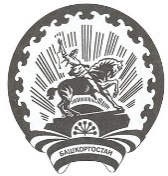 РЕСПУБЛИКА БАШКОРТОСТАНАДМИНИСТРАЦИЯгородского округа
город Октябрьский452600, город Октябрьский,
улица Чапаева, 23Приложениек Порядку предоставления единовременной денежной выплаты гражданам, заключившим контракт о прохождении военной службы в Вооруженных Силах Российской Федерации в период проведения специальной военной операции В администрацию городского округа город Октябрьский Республики Башкортостанот ___________________________________          (фамилия, имя, отчество военнослужащего)адрес регистрации____________________________________________________________паспорт: серия_______номер_________выдан________________________________                        (кем выдан, дата выдачи)                                                                       СНИЛС_______________________________ИНН _____________________________тел.__________________________________